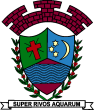 PREFEITURA MUNICIPAL DE RIBEIRÃO CORRENTEDEPARTAMENTO DE EDUCAÇÃOE.M.E.B. ”JORNALISTA GRANDUQUE JOSÉ”Rua Marechal Deodoro, 815, centro – Ribeirão Corrente-SP - CEP: 14.445-000 Fone: (16) 3749.1017Ato de Criação: Lei Municipal Nº 986, de 20 de março de 2008.Plano de Ensino – 2020Disciplina: Redação Professor:Joyce Aparecida Bertanha                   Gislaine Aparecida dos Reis7° ANO-3º BIMESTRE7° ANO-3º BIMESTRE7° ANO-3º BIMESTRE7° ANO-3º BIMESTRE7° ANO-3º BIMESTRECAMPOS DEATUAÇÃOPRÁTICAS DE LINGUAGEMOBJETO DE CONHECIMENTOHABILIDADESPRÁTICA DE TRABALHO-Todos-Jornalístico/ midiático-Atuação na Vida Pública-Artístico-literário-Leitura-Produção de textos- Reescrita textual - Estratégia de leitura: relação entre textos.-Efeitos de sentido-Textualização -Reconstrução da textualidade e compreensão dos efeitos de sentidos provocados pelos usos de recursos linguísticos e multissemióticos.-Variação linguística.-EF67LP03 - Comparar informações sobre um mesmo fato divulgadas em diferentes veículos e mídias, analisando e avaliando a confiabilidade.-EF67LP05B - Manifestar concordância ou discordância após a identificação de teses/opiniões/posicionamentos explícitos e argumentos em diferentes gêneros argumentativos.-EF67LP07A - Identificar e analisar o uso de recursos persuasivos (título, escolhas lexicais, construções metafóricas, explicitação ou ocultação de fontes de informação, entre outros) em textos argumentativos.-EF69LP08 - Revisar/editar o texto produzido, tendo em vista sua adequação ao contexto de produção, a mídia em questão, características do gênero, aspectos relativos à textualidade, a relação entre as diferentes semioses, a formatação e uso adequado das ferramentas de edição (de texto, foto, áudio e vídeo, dependendo do caso) e adequação à norma culta.-EF69LP47 - Analisar, em textos narrativos ficcionais, as diferentes formas de composição próprias de cada gênero, os recursos coesivos que constroem a passagem do tempo e articulam suas partes, a escolha lexical típica de cada gênero para a caracterização dos cenários e dos personagens e os efeitos de sentido decorrentes dos tempos verbais, dos tipos de discurso, dos verbos de enunciação e das variedades linguísticas empregados. -EF69LP56 - Fazer uso consciente e reflexivo da norma-padrão em situações de fala e escrita em textos de diferentes gêneros, levando em consideração o contexto, situação de produção e as características do gênero.-Todos-Jornalístico/ midiático-Atuação na Vida Pública-Artístico-literário-Leitura-Produção de textos- Reescrita textual - Estratégia de leitura: relação entre textos.-Efeitos de sentido-Textualização -Reconstrução da textualidade e compreensão dos efeitos de sentidos provocados pelos usos de recursos linguísticos e multissemióticos.-Variação linguística.-EF67LP03 - Comparar informações sobre um mesmo fato divulgadas em diferentes veículos e mídias, analisando e avaliando a confiabilidade.-EF67LP05B - Manifestar concordância ou discordância após a identificação de teses/opiniões/posicionamentos explícitos e argumentos em diferentes gêneros argumentativos.-EF67LP07A - Identificar e analisar o uso de recursos persuasivos (título, escolhas lexicais, construções metafóricas, explicitação ou ocultação de fontes de informação, entre outros) em textos argumentativos.-EF69LP08 - Revisar/editar o texto produzido, tendo em vista sua adequação ao contexto de produção, a mídia em questão, características do gênero, aspectos relativos à textualidade, a relação entre as diferentes semioses, a formatação e uso adequado das ferramentas de edição (de texto, foto, áudio e vídeo, dependendo do caso) e adequação à norma culta.-EF69LP47 - Analisar, em textos narrativos ficcionais, as diferentes formas de composição próprias de cada gênero, os recursos coesivos que constroem a passagem do tempo e articulam suas partes, a escolha lexical típica de cada gênero para a caracterização dos cenários e dos personagens e os efeitos de sentido decorrentes dos tempos verbais, dos tipos de discurso, dos verbos de enunciação e das variedades linguísticas empregados. -EF69LP56 - Fazer uso consciente e reflexivo da norma-padrão em situações de fala e escrita em textos de diferentes gêneros, levando em consideração o contexto, situação de produção e as características do gênero.-Todos-Jornalístico/ midiático-Atuação na Vida Pública-Artístico-literário-Leitura-Produção de textos- Reescrita textual - Estratégia de leitura: relação entre textos.-Efeitos de sentido-Textualização -Reconstrução da textualidade e compreensão dos efeitos de sentidos provocados pelos usos de recursos linguísticos e multissemióticos.-Variação linguística.-EF67LP03 - Comparar informações sobre um mesmo fato divulgadas em diferentes veículos e mídias, analisando e avaliando a confiabilidade.-EF67LP05B - Manifestar concordância ou discordância após a identificação de teses/opiniões/posicionamentos explícitos e argumentos em diferentes gêneros argumentativos.-EF67LP07A - Identificar e analisar o uso de recursos persuasivos (título, escolhas lexicais, construções metafóricas, explicitação ou ocultação de fontes de informação, entre outros) em textos argumentativos.-EF69LP08 - Revisar/editar o texto produzido, tendo em vista sua adequação ao contexto de produção, a mídia em questão, características do gênero, aspectos relativos à textualidade, a relação entre as diferentes semioses, a formatação e uso adequado das ferramentas de edição (de texto, foto, áudio e vídeo, dependendo do caso) e adequação à norma culta.-EF69LP47 - Analisar, em textos narrativos ficcionais, as diferentes formas de composição próprias de cada gênero, os recursos coesivos que constroem a passagem do tempo e articulam suas partes, a escolha lexical típica de cada gênero para a caracterização dos cenários e dos personagens e os efeitos de sentido decorrentes dos tempos verbais, dos tipos de discurso, dos verbos de enunciação e das variedades linguísticas empregados. -EF69LP56 - Fazer uso consciente e reflexivo da norma-padrão em situações de fala e escrita em textos de diferentes gêneros, levando em consideração o contexto, situação de produção e as características do gênero.Caderno do alunoJornalRevistaSites da InternetMídias digitaisInteração via WhatsApp  AVALIAÇÃOAVALIAÇÃOAVALIAÇÃOAVALIAÇÃOAVALIAÇÃOInteração via WhatsAppDevolutivas através de ferramentas digitais (fotos, vídeos) Trabalhos domiciliaresAvaliação escritaAvaliação formativaInteração via WhatsAppDevolutivas através de ferramentas digitais (fotos, vídeos) Trabalhos domiciliaresAvaliação escritaAvaliação formativaInteração via WhatsAppDevolutivas através de ferramentas digitais (fotos, vídeos) Trabalhos domiciliaresAvaliação escritaAvaliação formativaInteração via WhatsAppDevolutivas através de ferramentas digitais (fotos, vídeos) Trabalhos domiciliaresAvaliação escritaAvaliação formativaInteração via WhatsAppDevolutivas através de ferramentas digitais (fotos, vídeos) Trabalhos domiciliaresAvaliação escritaAvaliação formativa